DALMATIAN CLUB OF WESTERN CANADAMEMBERSHIP APPLICATION
Year: ___________   please check one of the following:Renewal _________ New Membership ________ DCWC Membership Number ____________
Mr./Mrs./Miss./Ms. __________________________________________________________________________________________ADDRESS: ___________________________________________ CITY: _______________________________________PROV: _______________P.C. ____________________  PHONE: __________________________________ EMAIL _____________________________________________________________________ 
CKC Registration # of Dalmatian(s) currently owned: _________________________________________________________________Membership in other dog clubs: _____________________________________________________________________Are you willing to work as a member of the club for the advancement of the Dalmatian Dog, for good sportsmanship and for the interest of the Club and fancy? Circle one:   YES    NOWhat areas of expertise do you have that would be beneficial to the club? ____________________________________Do you actively compete with your Dalmatian? Circle one     YES    NO
Prospective members must be proposed by a Dalmatian Club of Western Canada member in good standing YOUR SPONSOR is required to submit a brief statement for their reasons for endorsement. This statement, application, dues andinitiation fee must be forwarded to the Membership Chairperson listed below. Sponsor must be in good standing with the DCWC and have paid their dues.Sponsored by: _____________________________________  Please send me a receipt: Yes   NoNo not send cash through the mail.

Membership e-mail inquiries may be made to:dcwcmemberships@gmail.com
Cheques payable to: Dalmatian Club of Western CanadaThe Dalmatians of Western Canada respects your privacy and does not sell, rent or loan any identifiable information collected. Any information that you give will be treated in a careful and secure manner. It will NOT be used in ways to which you have not consented. 
Please initial here ______ if you do not wish your information other than your name posted in the newsletter, FB page and/or web site. I, THE UNDERSIGNED, hereby apply for membership in the Dalmatian Club of Western Canada. I certify that I am the required age of 18 years or over and agree to abide by the Constitution and By Laws of the Dalmatian Club of Western Canada, the Ethical Guidelines and by the rules and regulations of this Club and the Canadian Kennel Club now and hereafter made. I have answered all questions truthfully and fully.Dated: _________________________ Signed: __________________________________________________________                           					                    To be signed by parent or guardian if youth. 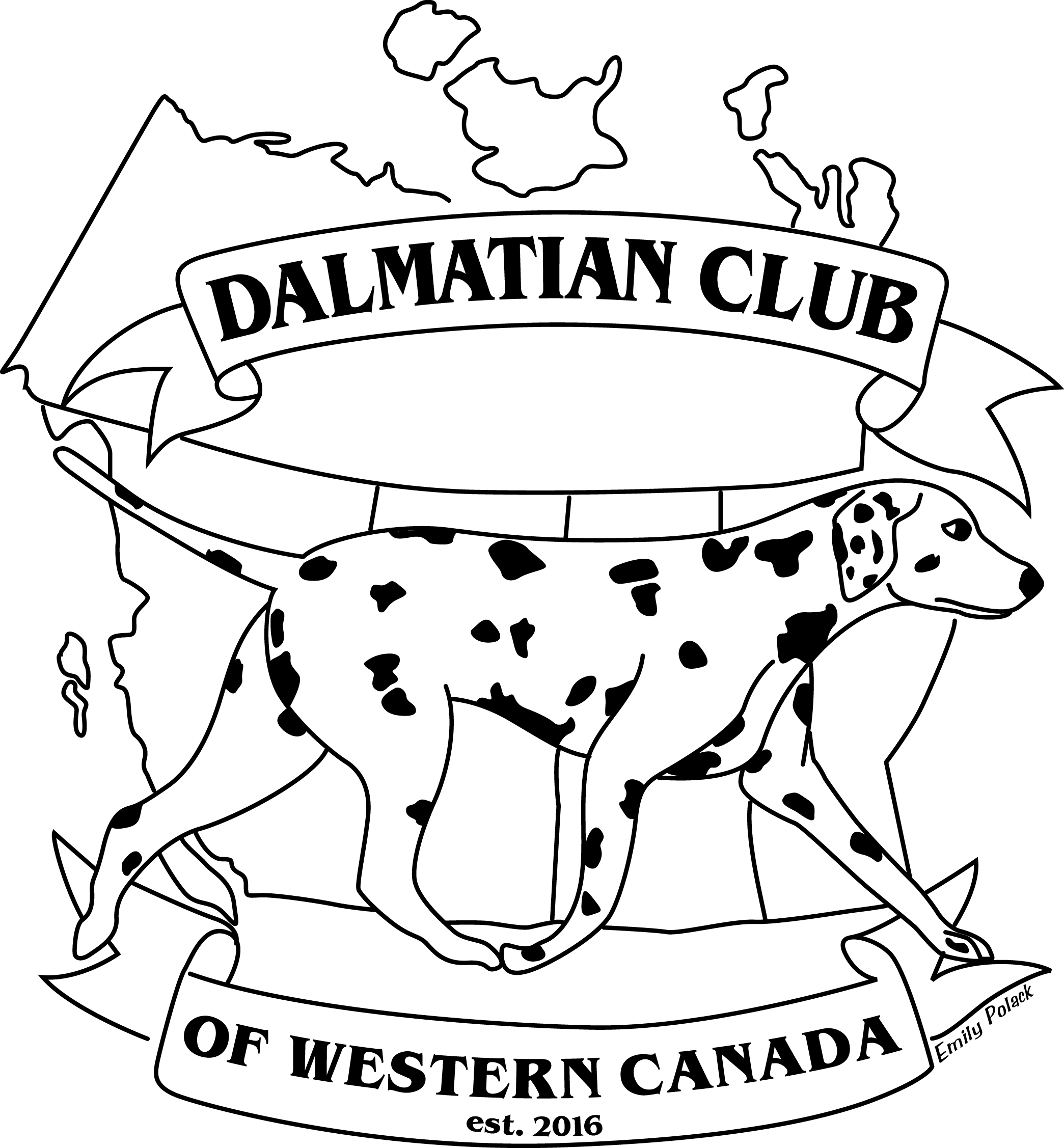 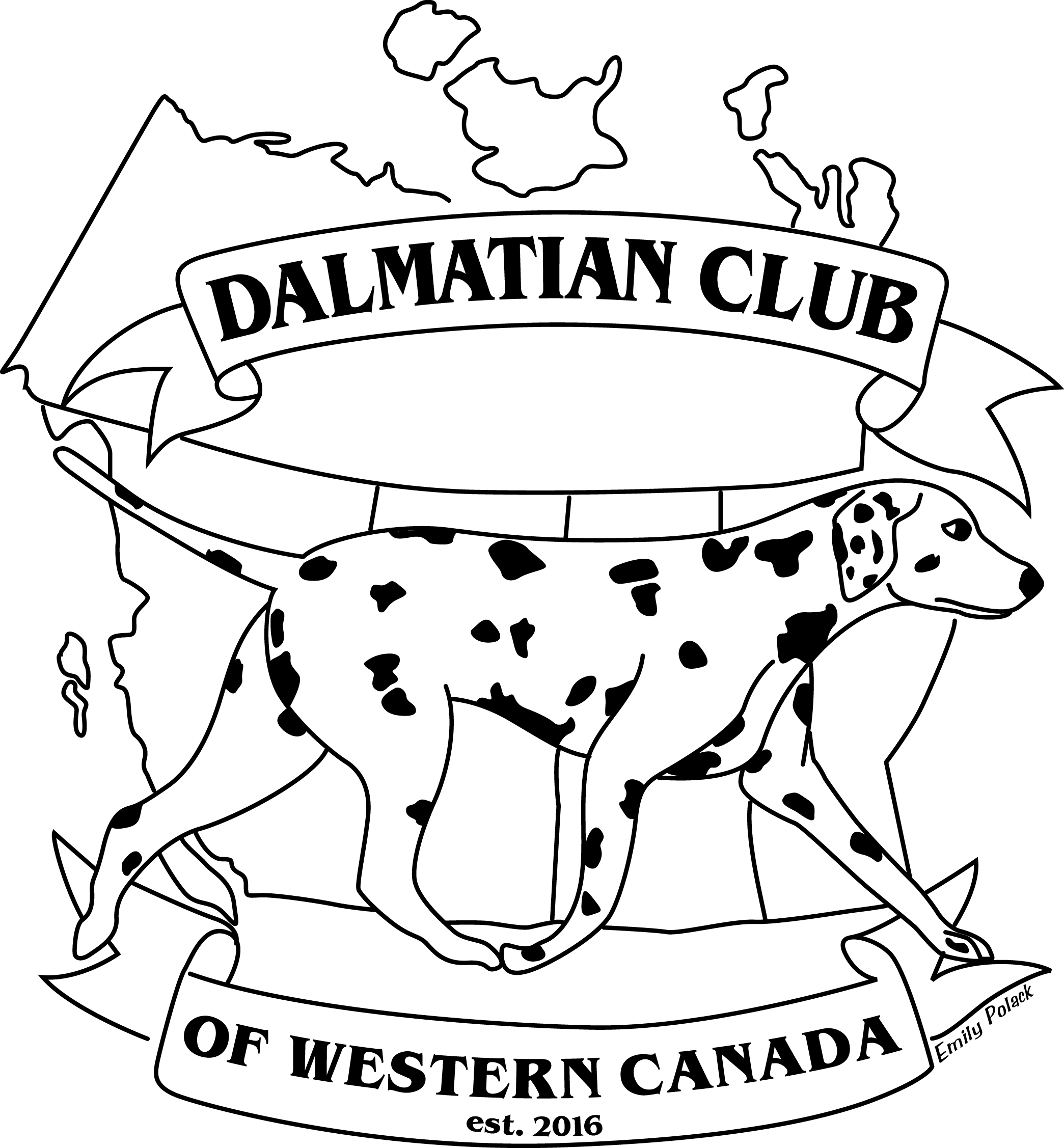 Mail Application, sponsorship letters and payment to:Dalmatian Club of Western Canadac/o: Memberships 2368 Ravenhill Road Shawnigan Lake BCVOR 2WO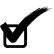 Youth Membership – No Vote - $15.00Individual Membership – 1 Vote - $25.00Family Membership – 2 Votes - $40.00Associate – no Votes - $15.00Initiation Fees - $10.00 (due with new membership)